2028 Namibia HolidaysNamibia 2028 CalendarNamibia 2028 CalendarNamibia 2028 CalendarNamibia 2028 CalendarNamibia 2028 CalendarNamibia 2028 CalendarNamibia 2028 CalendarNamibia 2028 CalendarNamibia 2028 CalendarNamibia 2028 CalendarNamibia 2028 CalendarNamibia 2028 CalendarNamibia 2028 CalendarNamibia 2028 CalendarNamibia 2028 CalendarNamibia 2028 CalendarNamibia 2028 CalendarNamibia 2028 CalendarNamibia 2028 CalendarNamibia 2028 CalendarNamibia 2028 CalendarNamibia 2028 CalendarNamibia 2028 CalendarJanuaryJanuaryJanuaryJanuaryJanuaryJanuaryJanuaryFebruaryFebruaryFebruaryFebruaryFebruaryFebruaryFebruaryMarchMarchMarchMarchMarchMarchMarchSuMoTuWeThFrSaSuMoTuWeThFrSaSuMoTuWeThFrSa11234512342345678678910111256789101191011121314151314151617181912131415161718161718192021222021222324252619202122232425232425262728292728292627282930313031AprilAprilAprilAprilAprilAprilAprilMayMayMayMayMayMayMayJuneJuneJuneJuneJuneJuneJuneSuMoTuWeThFrSaSuMoTuWeThFrSaSuMoTuWeThFrSa11234561232345678789101112134567891091011121314151415161718192011121314151617161718192021222122232425262718192021222324232425262728292829303125262728293030JulyJulyJulyJulyJulyJulyJulyAugustAugustAugustAugustAugustAugustAugustSeptemberSeptemberSeptemberSeptemberSeptemberSeptemberSeptemberSuMoTuWeThFrSaSuMoTuWeThFrSaSuMoTuWeThFrSa1123451223456786789101112345678991011121314151314151617181910111213141516161718192021222021222324252617181920212223232425262728292728293031242526272829303031OctoberOctoberOctoberOctoberOctoberOctoberOctoberNovemberNovemberNovemberNovemberNovemberNovemberNovemberDecemberDecemberDecemberDecemberDecemberDecemberDecemberSuMoTuWeThFrSaSuMoTuWeThFrSaSuMoTuWeThFrSa1234567123412891011121314567891011345678915161718192021121314151617181011121314151622232425262728192021222324251718192021222329303126272829302425262728293031Jan 1	New Year’s DayMar 21	Independence DayApr 14	Good FridayApr 16	Easter SundayApr 17	Easter Monday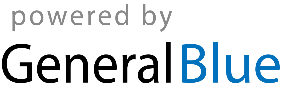 May 1	Workers DayMay 4	Cassinga DayMay 25	Africa Day, Ascension DayAug 26	Heroes’ DayDec 10	Human Rights DayDec 11	Public HolidayDec 25	Christmas DayDec 26	Day of Goodwill